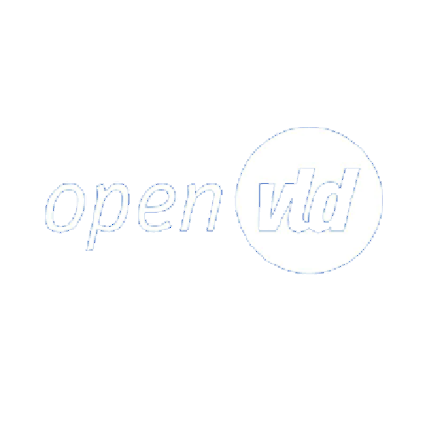 Ranst, 18 juni 2019				Aan de voorzitter van de gemeenteraadAan de algemeen directeurGustaaf Peetersstraat 72520 RanstGeachte ,Graag had Open Vld Ranst volgend punt toegevoegd aan de agenda van de gemeenteraadszitting van 24/06/2019. Verhuur speelplaats gemeentescholenInterpellatieToelichtende nota:De refters en turnzalen van onze gemeentescholen kunnen gehuurd worden op de ogenblikken dat zij niet in gebruik zijn door de gemeentelijke scholen of door het gemeentebestuur van Ranst. Bij zonnig weer merken we dat veel huurders ook gebruik zouden willen maken van de speelplaats van deze gemeentescholen, hoewel de huur van de speelplaats strikt genomen niet in het huurcontract staat vermeld. Dit jaar wordt het reglement heel strikt nageleefd en is het bij het huren van de refter of turnzalen niet meer toegestaan om gebruik te maken van de speelplaatsen, wat uiteraard voor teleurstellingen kan zorgen. Ik denk dan bijvoorbeeld aan de jaarlijkse pannenkoekendag van Ziekenzorg in Ranst op 16 juni. De vorige jaren plaatste men ook altijd tafels onder het afdak van de speelplaats. Op die manier konden mensen ook buiten eten terwijl kinderen konden gaan spelen op de speeltoestellen van de speelplaats. Dit jaar was het echter niet meer toegelaten en moesten de tafeltjes buiten geplaatst worden op de parking van de gemeenteschool. Kinderen hadden hierdoor geen plaats meer om te spelen, terwijl er een volledige speelplaats naast het evenement leeg stond.Onze vragen:Is het mogelijk om het verhuur reglement aan te passen zodat de verhuur van de speelplaatsen van de gemeentescholen ook mogelijk wordt?Met vriendelijke groeten,Bart Goris – GemeenteraadslidEmblemseweg 54B – 2520 Emblem 0476 89 69 82 – bart_goris1@hotmail.com